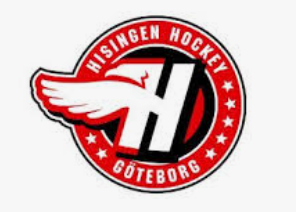 Instruktion till iZettle (kortläsaren)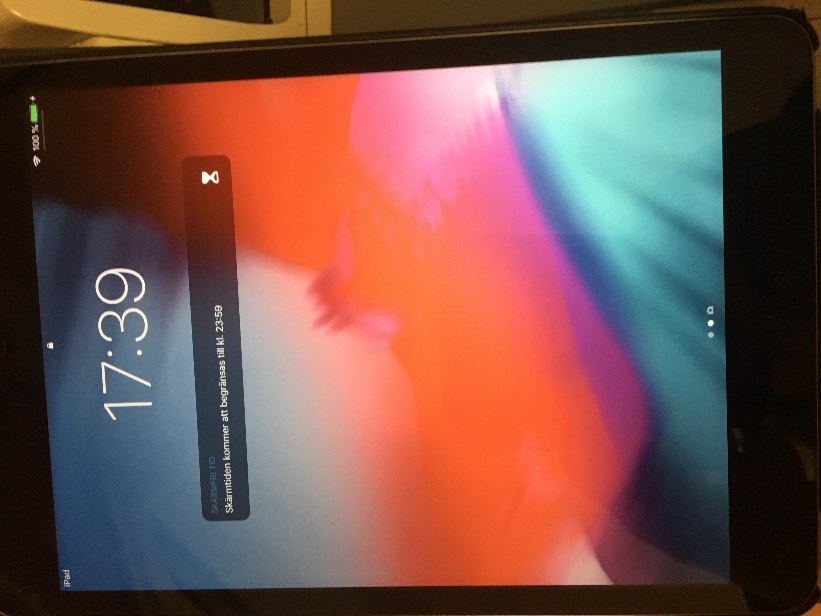 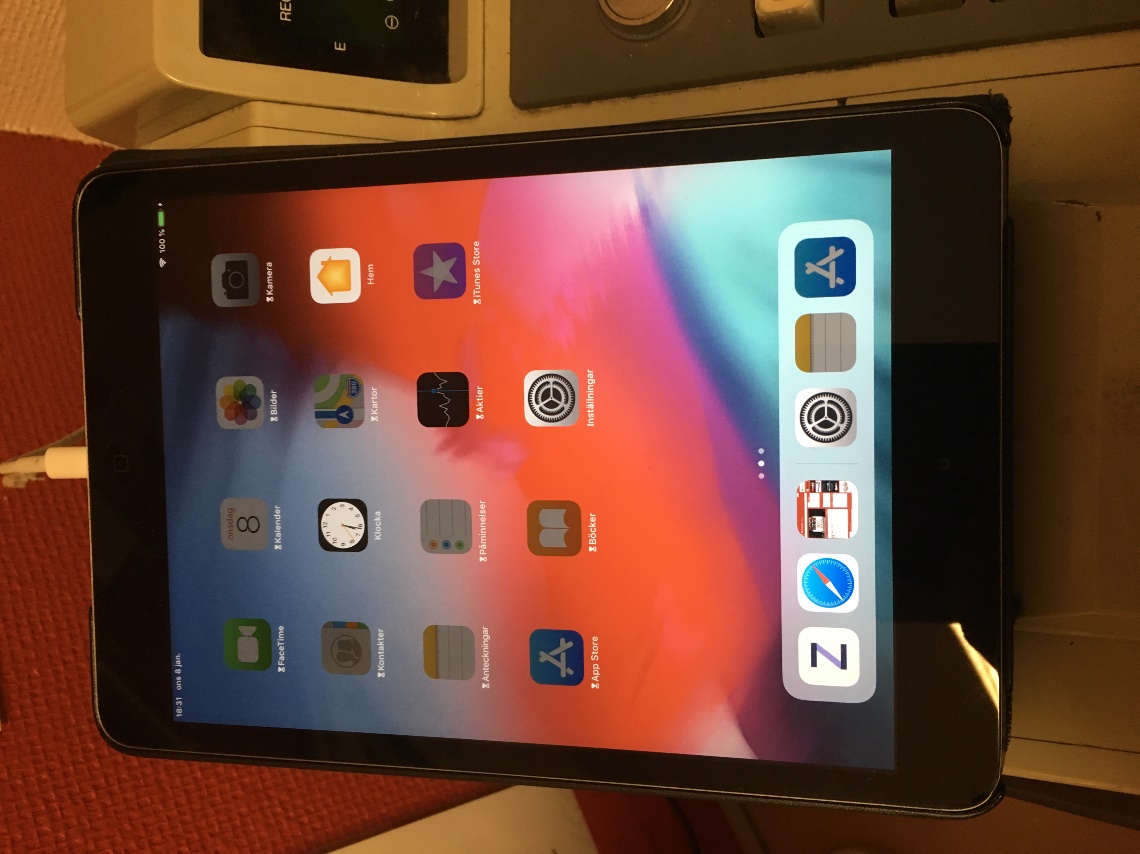 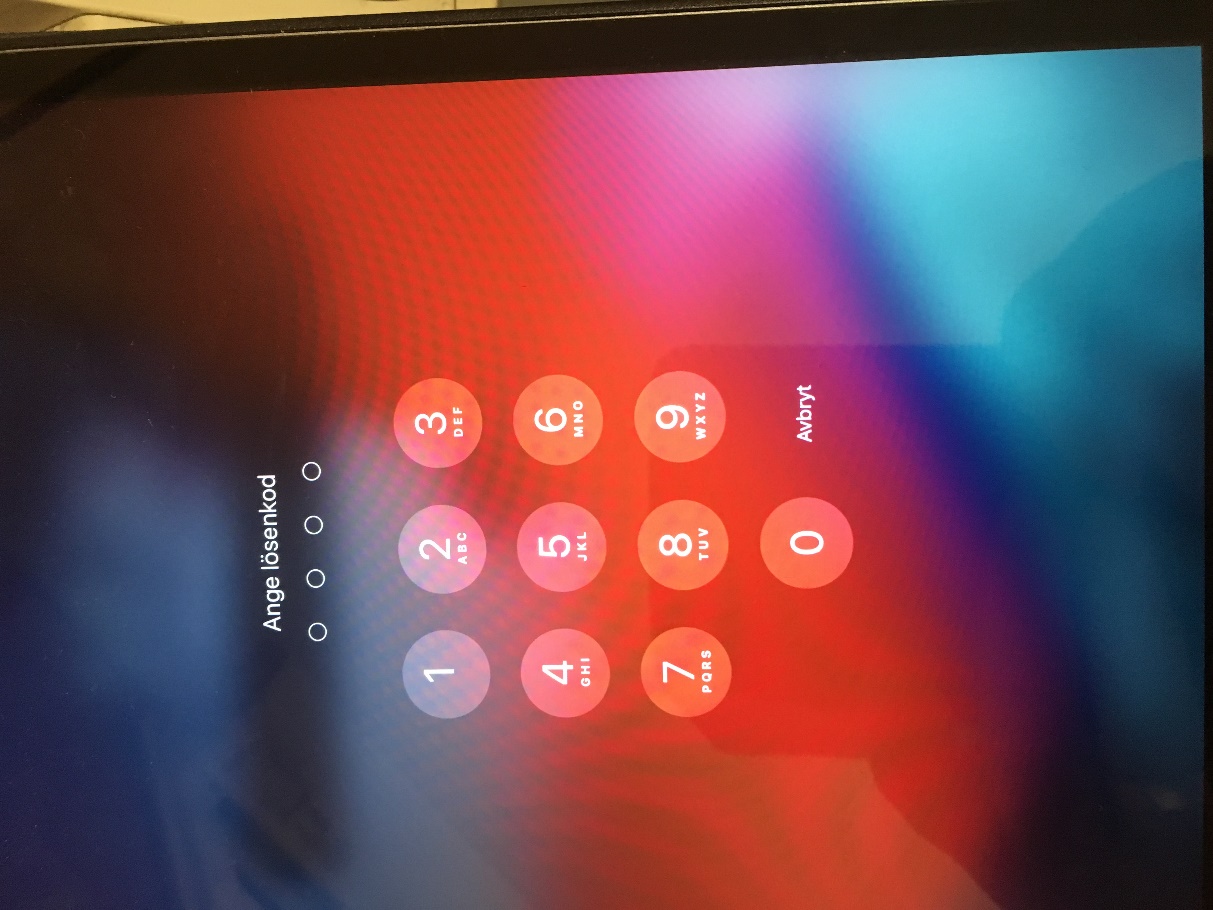 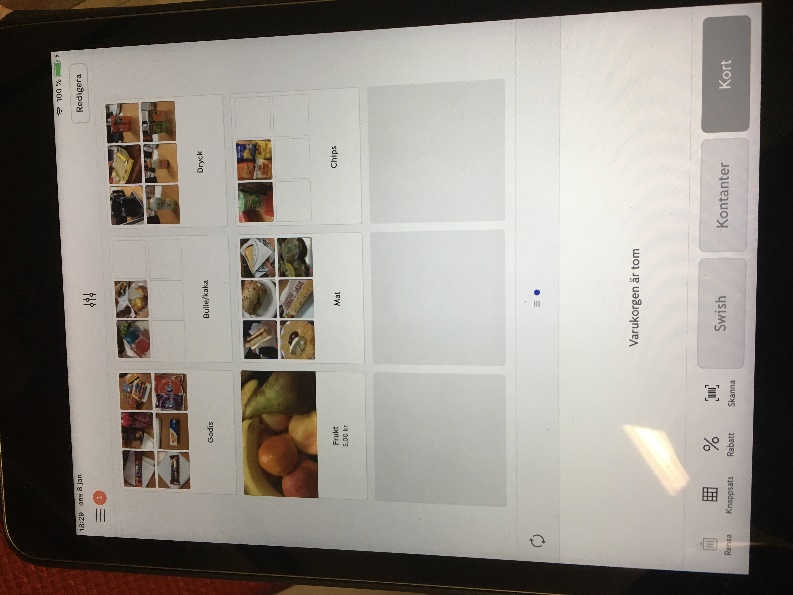 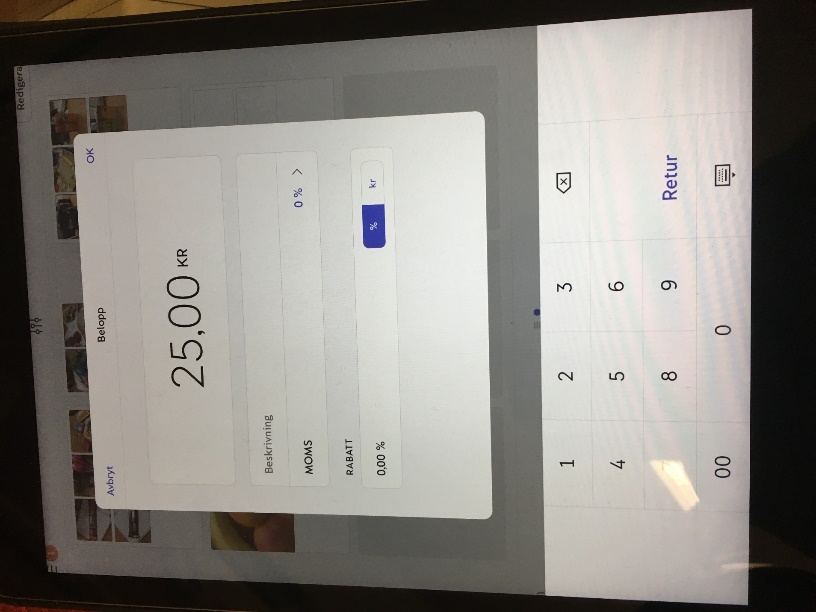 